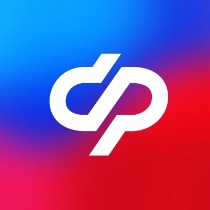 Отделение Социального фонда РФ по Томской области	Пресс-релиз от 12.04.202Больше 620 тыс. россиян получили проактивные уведомления о будущей пенсии с начала годаС начала года Социальный фонд направил 624 тысячам россиян проактивные уведомления о размере будущей страховой пенсии по старости. Такие сведения поступили в личный кабинет на портале госуслуг мужчинам, достигшим 45 лет, и женщинам, которым исполнилось 40 лет.В уведомлении Социального фонда содержится информация о страховом стаже, количестве заработанных на данный момент пенсионных коэффициентов и размере пенсии, рассчитанной по этим показателям. В сведениях также указан размер пенсионных накоплений, если они формируются.Проактивное информирование даёт гражданам возможность проверить переданные работодателями сведения и заранее оценить свои пенсионные права. За все время с момента начала рассылки такие уведомления получили порядка 32 млн россиян.Гражданам, у которых нет учетной записи на портале госуслуг, информация о формировании пенсии доступна в клиентских службах Социального фонда.Напомним, проактивное информирование о размере сформированной пенсии и условиях, при которых она назначается, поступает раз в три года женщинам начиная с 40 лет и мужчинам начиная с 45 лет.________________________________________________Группа по взаимодействию со СМИ Отделения Социального фонда РФ по Томской областиТел.: (3822) 60-95-12; 60-95-11;E-mail: smi@080.pfr.ru